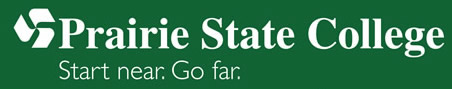 Welcome!This is a beginning course in manual drafting for students who have little or no drafting experience.  Course Overview The objective of this class is to increase the students knowledge and ability to understand orthographic, and working drawings.  Understand the principles and application of descriptive geometry and to use drafting practices in industry.  At the completion of this course, the student should be able to produce an accurate drawing using orthographic projection, sections and auxiliary views.  Course PrerequisitesNoneCourse Credits3 credit hoursRequired Texts and MaterialsText: Drafting for Industry, Brown and Kicklighter, 7th Ed.  Along with purchase of the book, you will need the drafting kit available at the book store.  Expected competencies/outcomesAt the completion of this course, the students will, given the appropriate special tools and equipment, be able to safely perform the attached list of tasks with a degree of proficiency and in a period of time deemed satisfactory by the instructor.  Disability Access: Prairie State College is committed to providing reasonable accommodations for all persons with disabilities. This syllabus is available in alternate formats upon request. Students who need accommodations must be registered with Student Disability Services, Attendance Policy: Attendance is expected and records will be maintained.  Consistent attendance is essential for success in this course.  Tardiness and leaving class/lab early will also be noted.  People entering the classroom late should take the instructor and students into consideration.  Poor attendance not only denies the individual student instruction but also denies the class of the unique perspective of that student.  For these reasons, on the third absence, the final letter grade will be lowered one full letter grade.  Each additional two absences will lower your final grade an additional letter. Professionalism Policy: Per college policy and classroom etiquette; mobile phones, iPods, etc. must be silenced during all classroom and lab lectures. Those not heeding this rule will be asked to leave the classroom/lab immediately so as to not disrupt the learning environment. Please arrive on time for all class meetings. Students who habitually disturb the class by talking, arriving late, etc., and have been warned may suffer a reduction in their final class grade. Academic Conduct Policy: Academic dishonesty in any form will not be tolerated. If you are uncertain as to what constitutes academic dishonesty.  As in all College courses, The student handbook Rules of Conduct will be applied.  Violations of these rules will result in a record of the infraction being placed in your file and receiving a zero on the work in question AT A MINIMUM.  At the instructor’s discretion, you may also receive a failing grade for the course.  Confirmation of such incidents can also result in expulsion from the CollegeMethods of Evaluation:The norm expected in the workplace is “Excellence”.  The same is expected of your work in this course.  Grading criteria:Quizzes                               15%		Excellent performance (your best) earns you an AHomework                         10%		Good performance (moderate effort) earns you a BMidterm Exam                  15%		Mediocre performance (little effort) earns you a CFinal Exam                         20%		Poor performance (minimum effort) earns you a DAttendance/Classroom   10%Participation  Shop/Lab  	             30%Course Goals/ObjectivesUpon successful completion of this course, students will be able to:1. Use drafting equipment to create drawings2. Create precise and accurate drawings3. Read and understand drawingsDetailed topical course outlineReading assignmentsChapters 1, 2, 8, 9, 10, 12, 17.  These reading assignments will parallel the classroom lectures.  Drawing assignmentsThese assignments follow the topics covered in the reading assignments.  It is expected to complete the assignments by the next scheduled class.  Assignments will be graded and will be reviewed by the instructor at the beginning of the classes.  Week 2:  Pages 72-73  Problems 1,2,4,6,7Week 3: Pages 74-75  Problems 13 and 19Week 4/5: Pages 264-265  Problems Odd numberedWeek 6: Page 269  Problems 2 and 3Week 7: Page 270  Problem 8Week 8: Page 276  Problem 23Week 9: Page 311 Problems 7 and 8Week 10: Page 310 Problems 2 and 3Week 11/12: Page 332 Problems 3 and 4Week 13: Page 335  Problem 12Week 14: Page 438  Problem 2Week 15/16:  Page 607	Assignments:Assignments are listed above.  It is your responsibility to get assignments done throughout semester.  All drawings are due at the end of the semester.    This workforce solution was funded by a grant awarded by the U.S. Department of Labor’s Employment and Training Administration. The solution was created by the grantee and does not necessarily reflect the official position of the U.S. Department of Labor. The Department of Labor makes no guarantees, warranties, or assurances of any kind, express or implied, with respect to such information, including any information on linked sites and including, but not limited to, accuracy of the information or its completeness, timelines, usefulness, adequacy, continued availability, or ownership. This solution is copyrighted by the institution that created it. Internal use, by an organization and/or personal use by an individual for  non-commercial purposes, is permissible. All other uses require the prior authorization of the copyright holder.CADMD141Tech 141 Technical Drafting 1                            COURSE SYLLABUSCADMD141Tech 141 Technical Drafting 1                            COURSE SYLLABUSCADMD141Tech 141 Technical Drafting 1                            COURSE SYLLABUSInstructor: Martin Wolfe Term: Spring 2014Spring 2014Office: T145Class Meeting Days: WedWedPhone: 708-709-7807Class Meeting Hours: 6:00pm-9:40pm6:00pm-9:40pmE-Mail: mwolfe@prairiestate.eduClass Location: T191T191Website:www.prairiestate.eduLab Location: T191T191Office Hours:Tues, Wed, Thurs, 1-5pm